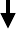 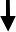 Evet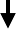 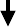 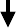 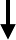 Evet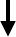 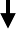 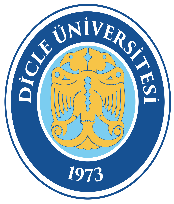 DİCLE ÜNİVERSİTESİÖn Mali Kontrol İşlemleri İş Akış ŞemasıDoküman Kodu: SDB-İA-61DİCLE ÜNİVERSİTESİÖn Mali Kontrol İşlemleri İş Akış ŞemasıYürürlük Tarihi: 05.10.2022DİCLE ÜNİVERSİTESİÖn Mali Kontrol İşlemleri İş Akış ŞemasıRevizyon Tarihi/No: 00